　政治的正しさ、特に「ファットシェーミング」と呼ばれている現象が最近しばしば見られる。これは要するに、リアルでもネットでも太った人の体重などに対して悪ごとを口にするのがどんどん禁止になっている。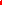 この傾向に賛成する人達は太っている体も美しいや、体重に対し何か言うのはただの虐めなどという意見はよくある。一方、反対する側が人の体重について話せなくなれば、アメリカなどにおける肥満問題は一層悪くなってしまうかもしれないと、また言論の自由の問題にもなるという悩みもある。もちろん、上述以外に他の意見も色々あると思う。私は反対側に賛成する。ファットシェーミングとは言え、私はただ事実を述べているだけとしか考えれない。もちろん、悪気で虐めたりする人はあるが、逆にもっと健やかな生活をして欲しいという友達や家族もあると思う。自分の場合、家族と特によくジムに行っている弟に「少し痩せたらどう？」などといつも言われていたおかげで、これ以上太らなかった。このようにファットシェーミングに良いところもあり、必要だと思う。それに最近、丈夫の体を持つ人を虐めたり、ばかにしたりする人たちも出ている。こう言う人たちはあえて言えば太っている人だと思うが、自分の体や体重を変えようとせずに、体を大事にしている人たちを攻めるのは間違っている。自分が変えるではなく、世界の価値観を変えるという考え方が妙に変だと思う。この傾向が続ければ、どうなるでしょうか。日本や東アジアなどの国では、あまり問題になっていないが、アメリカなどで常に肥満問題がある国は、さらに悪くなってしまうだろう。「太っている人も綺麗だよ」ではなく、「もっと健やかな生活して、丈夫な体を鍛える」というメッセージのほうが間違えなく良い。そのためにファットシェーミングが必要ならば、もっとやるべきではないでしょうか。